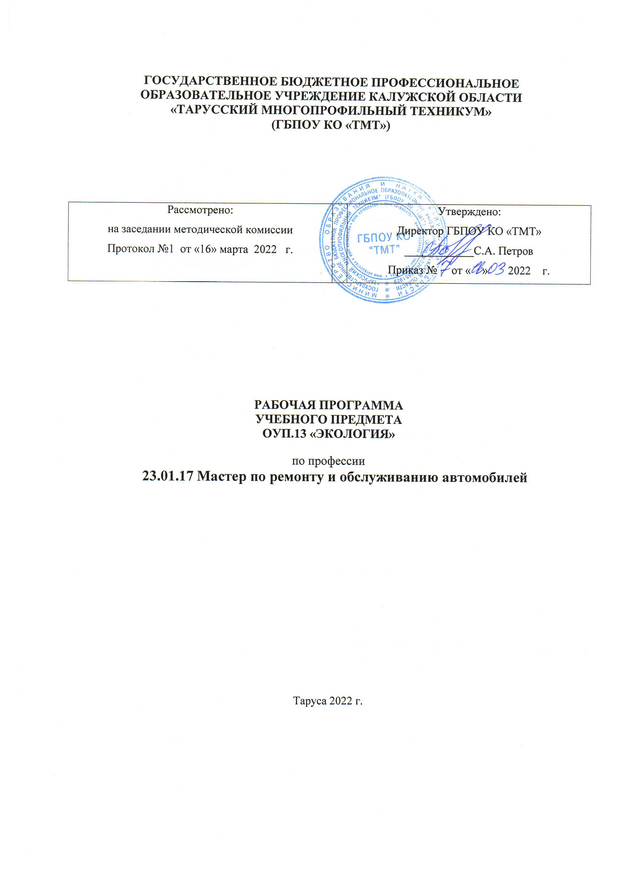 Рабочая программа общеобразовательной учебной дисциплины «экология» разработана на основе Федерального государственного образовательного стандарта среднего общего образования (далее ФГОС СОО) (приказ Минобрнауки России от 17 мая 2012 г. № 413),Примерной программы общеобразовательной учебной дисциплины «экология» для профессиональных образовательных организаций, рекомендованной Федеральным государственным автономным учреждением «Федеральный институт развития образования» (ФГАУ «ФИРО»), в качестве примерной программы для реализации основной профессиональной образовательной программы СПО на базе основного общего образованияполучением среднего общего образования (Протокол № 3 от 21 июля 2015 г. Регистрационный номер рецензии 371 от 23 июля 2015 г. ФГАУ «ФИРО».Организация-разработчик: ГБПОУ КО «Тарусский многопрофильный техникум»Разработчик:  Петрова Л.И., преподаватель высшей квалификационной категории.Пояснительная записка.Программа общеобразовательной учебной дисциплины «Экология» предназначена для изучения основных вопросов экологии в профессиональных образовательных организациях, реализующих образовательную программу среднего общего образования в пределах освоения основной профессиональной образовательной программы СПО (ОПОП СПО) на базе основного общего образования при подготовке квалифициро-ванных рабочих, служащих.Программа разработана на основе требований ФГОС среднего общего образования, предъявляемых к структуре, содержанию и результатам освоения учебной дисциплины «Экология», в соответствии с Рекомендациями по организации получения среднего общего образования в пределах освоения образовательных программ среднего профессионального образования на базе основного общего образования с учетом требований федеральных государственных образовательных стандартов и получаемой профессии среднего профессионального образования (письмо Департамента государственной политики в сфере подготовки рабочих кадров и ДПО Минобрнауки России от 17.03.2015 № 06-259).Содержание программы «Экология» направлено на достижение следующих целей:получение фундаментальных знаний об экологических системах и особенностях их функционирования в условиях нарастающей антропогенной нагрузки; истории возникновения и развития экологии как естественно-научной и социальной дисциплины, ее роли в формировании картины мира; о методах научного познания;овладение умениями логически мыслить, обосновывать место и роль экологических знаний в практической деятельности людей, развитии современных технологий; определять состояние экологических систем в природе и в условиях городских и сельских поселений; проводить наблюдения за природными и искусственными экосистемами с целью их описания и выявления естественных и антропогенных изменений;развитие познавательных интересов, интеллектуальных и творческих способностей обучающихся в процессе изучения экологии; путей развития природоохранной деятельности;ходе работы с различными источниками информации;воспитание убежденности в необходимости рационального природопользования, бережного отношения к природным ресурсам и окружающей среде, собственному здоровью; уважения к мнению оппонента при обсуждении экологических проблем;использование приобретенных знаний и умений по экологии в повседневной жизни для оценки последствий своей деятельности (и деятельности других людей) по отношению к окружающей среде, здоровью других людей и собственному здоровью; соблюдению правил поведения в природе.В программе отражены важнейшие задачи, стоящие перед экологией, решение которых направлено на рациональное природопользование, на охрану окружающей среды и создание здоровьесберегающей среды обитания человека. Программа учебной дисциплины «экология» для профессий СПО является базовым учебным предметом. По учебному плану– максимальная учебная нагрузка 36.Общая характеристика учебной дисциплиныЭкология – научная дисциплина, изучающая все аспекты взаимоотношений живых организмов и среды, в которой они обитают, а также последствия взаимодействия систем «общество» и «природа», условия недопущения либо нейтрализации этих последствий. Объектами изучения экологии являются живые организмы, в частности человек, а также системы «общество» и «природа», что выводит экологию за рамки естественно-научной дисциплины и превращает ее в комплексную социальную дисциплину.Экология на основе изучения законов взаимодействия человеческого общества и природы предлагает пути восстановления нарушенного природного баланса. Экология, таким образом, становится одной из основополагающих научных дисциплин о взаимоотношениях природы и общества, а владение экологическими знаниями является одним из необходимых условий реализации профессии в любой будущей профессиональной деятельности.Основу содержания учебной дисциплины «Экология» составляет концепция устойчивого развития. В соответствии с ней выделены содержательные линии: экология как научная дисциплина и экологические закономерности; взаимодействие систем «природа» и «общество»; прикладные вопросы решения экологических проблем в рамках концепции устойчивого развития; методы научного познания в экологии: естественно-научные и гуманитарные аспекты.профессиональных образовательных организациях, реализующих образовательную программу среднего общего образования в пределах освоения ОПОП СПО на базе основного общего образования, учебная дисциплина «Экология» изучается на базовом уровне ФГОС среднего общего образования, базируется на знаниях обучающихся, полученных при изучении биологии, химии, физики, географии в основной школе. Вместе с тем изучение экологии имеет свои особенности в зависимости от профиля профессионального образования, специфики осваиваемых профессий СПО.Это выражается в содержании обучения, количестве часов, выделяемых на изучение отдельных тем программы, глубине их освоения обучающимися, объеме и характере практических занятий, видах внеаудиторной самостоятельной работы студентов.При отборе содержания учебной дисциплины «Экология» использован культуро-сообразный подход, в соответствии с которым обучающиеся должны усвоить знания и умения, необходимые для формирования общей культуры, определяющей адекватное поведение человека в окружающей среде, востребованные в жизни и в практической деятельности.целом учебная дисциплина «Экология», в содержании которой ведущим компонентом являются научные знания и научные методы познания, не только позволяет сформировать у обучающихся целостную картину мира, но и пробуждает у них эмоционально-ценностное отношение к изучаемому материалу, готовность к выбору действий определенной направленности, умение критически оценивать свои и чужие действия и поступки.Изучение общеобразовательной учебной дисциплины «Экология» завершается подведением итогов в форме зачета в рамках промежуточной аттестации студентов в процессе освоения ОПОП СПО на базе основного общего образования с получением среднего общего образования (ППССЗ).Место учебной дисциплины в учебном планеУчебная дисциплина «Экология» является обязательным учебным предметом по выбору из обязательной предметной области «Естественные науки» ФГОС среднего общего образования.ГБПОУ КО «ТМТ», реализующий образовательную программу среднего общего образования в пределах освоения ОПОП СПО на базе основного общего образования, учебная дисциплина «Экология» изучается в общеобразовательном цикле учебного плана ОПОП СПО на базе основного общего образования с получением среднего общего образования (ППССЗ).учебных планах ППССЗ место учебной дисциплины «Экология» - в составе общеобразовательных учебных дисциплин по выбору, формируемых из обязательных предметных областей ФГОС среднего общего образования, для специальностей СПО соответствующего профиля профессионального образования.ΙV. Результаты освоения учебной дисциплины –личностные, метапредметные, предметные.ВведениеОбъект изучения экологии – взаимодействие живых систем. История развития экологии. Методы, используемые в экологических исследования. Роль экологии в формировании современной картины мира и в практической деятельности людей.Значение экологии в освоении профессий среднего профессионального образования.Экология как научная дисциплинаОбщая экология. Среда обитания и факторы среды. Общие закономерности действия факторов среды на организм. Популяция. Экосистема. Биосфера.Социальная экология. Предмет изучения социальной экологии. Среда, окружающая человека, ее специфика и состояние. Демография и проблемы экологии. Природные ресурсы, используемые человеком. Понятие «загрязнение среды».Прикладная экология. Экологические проблемы: региональные и глобальные. Причины возникновения глобальных экологических проблем. Возможные способы решения глобальных экологических проблем.ДемонстрацииЭкологические факторы и их влияние на организмы.Межвидовые отношения: конкуренция, симбиоз, хищничество, паразитизм.Среда обитания человека и экологическая безопасностьСреда обитания человека. Окружающая человека среда и ее компоненты. Есте-ственная и искусственная среды обитания человека. Социальная среда.Основные  экологические  требования  к  компонентам  окружающей  человека  среды.Контроль за качеством воздуха, воды, продуктов питания.Городская среда. Городская квартира и требования к ее экологической безопасности. Шум и вибрация в городских условиях. Влияние шума и вибрации на здоровье городского человека.Экологические вопросы строительства в городе. Экологические требования к организации строительства в городе. Материалы, используемые в строительстве жилых домов и нежилых помещений. Их экологическая безопасность. Контроль за качеством строительства.Дороги и дорожное строительство в городе. Экологические требования к дорожному строительству в городе. Материалы, используемые при дорожном строительстве в городе. Их экологическая безопасность. Контроль за качеством строительства дорог.Экологические проблемы промышленных и бытовых отходов в городе. Твердые бытовые отходы и способы их утилизации. Современные способы переработки промышленных и бытовых отходов.Сельская среда. Особенности среды обитания человека в условиях сельской местности. Сельское хозяйство и его экологические проблемы. Пути решения экологических проблем сельского хозяйства.ДемонстрацияСхема агроэкосистемы.Концепция устойчивого развитияВозникновение концепции устойчивого развития. Глобальные экологические проблемы и способы их решения. Возникновение экологических понятий «устойчивость» и«устойчивое развитие ». Эволюция взглядов на устойчивое развитие. Переход к модели «Устойчивость и развитие».«Устойчивость и развитие». Способы решения экологических проблем в рамках концепции «Устойчивость и развитие». Экономический, социальный, культурный и экологический способы устойчивости, их взаимодействие и взаимовлияние. Экологические след и индекс человеческого развития.ДемонстрацииИспользование ресурсов и развитие человеческого потенциала.Охрана природыПриродоохранная деятельность. История охраны природы в России. Типы организаций, способствующих охране природы. Заповедники, заказники, национальныепарки, памятники природы. Особо охраняемые природные территории и их законодательный статус. Экологические кризисы и экологические ситуации. Экологические проблемы России.Природные ресурсы и их охрана. Природно-территориальные аспекты экологических проблем. Социально-экономические аспекты экологических проблем.Природные ресурсы и способы их охраны. Охрана водных ресурсов в России. Охрана почвенных ресурсов в России. Охрана лесных ресурсов в России. Возможности управления экологическими системами (на примере лесных биогеоценозов и водных биоценозов).ДемонстрацииЯростность растительного сообщества. Пищевые цепи и сети в биоценозе. Круговорот веществ и превращение энергии в экосистеме.Особо охраняемые природные территории России.VΙ. Индивидуальная проектная деятельностьВозможности управления лесными ресурсами в рамках концепции устойчивого развития.Возможности управления почвенными ресурсами в рамках концепции устойчивого развития.Возобновляемые и невозобновляемые ресурсы: способы решения проблемы исчерпаемости.Земельный фонд и его динамика под влиянием антропогенных факторов.История и развитие концепции устойчивого развития.Окружающая человека среда и ее компоненты: различные взгляды на одну проблему.Основные экологические приоритеты современного мира.Особо неблагоприятные в экологическом отношении территории России: возможные способы решения проблем.Особо охраняемые природные территории и их значение в охране природы.Популяция как экологическая единица.Причины возникновения экологических проблем в городе.Причины возникновения экологических проблем в сельской местности.Проблемы водных ресурсов и способы их решения (на примере России).Проблемы почвенной эрозии и способы ее решения в России.Проблемы устойчивости лесных экосистем в России.Система контроля за экологической безопасностью в России.Современные требования к экологической безопасности продуктов питания.Среда обитания и среды жизни: сходство и различия.Структура экологической системы.Структура экономики в рамках концепции устойчивого развития.Твердые бытовые отходы и способы решения проблемы их утилизации.Энергетические ресурсы и проблема их исчерпаемости.VΙΙ. Тематическое планированиеVIII. Учебно-методическое и материально-техническоеобеспечение программы учебной дисциплины.Освоение программы учебной дисциплины «Экология» проходит в кабинете 224, в котором имеется возможность обеспечить свободный доступ в Интернет во время учебного занятия и период внеучебной деятельности обучающихся.Помещение кабинета удовлетворяет требованиям Санитарно-эпидемио­логических правил и нормативов (СанПиН 2.4.2 № 178-02) оснащено типовым оборудованием, указанным в настоящих требованиях, в том числе специализированной учебной мебелью и средствами обучения, достаточными для выполнения требований к уровню подготовки обучающихся.кабинете мультимедийное оборудование, посредством которого участники образовательного процесса могут просматривать визуальную информацию по экологии, создавать презентации, видеоматериалы, иные документы.состав учебно-методического и материально-технического обеспечения программы учебной дисциплины «Экология» входят: наглядные пособия (комплекты учебных таблиц, плакатов, портретов вы-дающихся ученых, и др.); информационно-коммуникационные средства; комплект технической документации, в том числе паспорта на средства обучения, инструкции по их использованию и технике безопасности; библиотечный фонд.библиотечный фонд входят учебники, учебно-методические комплекты (УМК), обеспечивающие освоение учебной дисциплины «Экология», рекомендованные или допущенные для использования в профессиональных образовательных организациях, реализующих образовательную программу среднего общего образования в пределах освоения ОПОП СПО на базе основного общего образования.Библиотечный фонд дополнен энциклопедиями, справочниками, словарями, научной, научно-популярной и другой литературой по разным вопросам экологии, в том числе в рамках концепции устойчивого развития. В процессе освоения программы учебной дисциплины «Экология» студенты имеют возможность доступа к электронным учебным материалам, имеющимся свободном доступе в сети Интернет (электронным книгам, практикумам, тестам и др.).IX. Рекомендуемая литература:Для студентовВалова В.Д. Экология. – М., 2013.Константинов В.М., Челидзе Ю.Б. Экологические основы природопользования. – М.,2014.Марфенин Н.Н. Экология и концепция устойчивого развития. – М., 2013.Миркин Б.М., Наумова Л.Г., Суматохин С.В. Экология (базовый уровень). 10-11 классы. – М., 2014.Основы экологического мониторинга. – Краснодар, 2012.Пивоваров Ю.П., Королик В.В., Подунова Л.Г. Экология и гигиена человека: учебник для студ. учреждений сред. проф. образования. – М., 2014.Тупикин Е.И. Общая биология с основами экологии и природоохранной деятельности:учебник для студ. учреждений сред. проф. образования. – М., 2014.Чернова Н.М., Галушин В.М., Константинов В.М. Экология (базовый уровень). 10-11 классы. – М., 2014.Экология Москвы и устойчивое развитие / под ред. Г.А.Ягодина. – М., 2011.Для преподавателейФедеральный закон от 29.12.2012 № 273-ФЗ «Об образовании в Российской Федерации». Приказ Министерства образования и науки РФ от 17.05.2012 № 413 «Обутверждении федерального государственного образовательного стандарта среднего (полного) общего образования».Приказ Министерства образования и науки РФ от 29.12.2014 № 1645 «О внесении изменений в Приказ Министерства образования и науки Российской Федерации от17.05.2012 № 413 «Об утверждении федерального государственного образовательного стандарта среднего (полного) общего образования».Письмо Департамента государственной политики в сфере подготовки рабочих кадров и ДПО Министерства образования и науки РФ от 17.03.2015 № 06-259 «Рекомендации по организации получения среднего общего образования в пределах освоения образовательных программ среднего профессионального образования на базе основного общего образования с учетом требований федеральных государственных образовательных стандартов и получаемой профессии среднего профессионального образовании».Аргунова М.В. Методические рекомендации к преподаванию курса «Экология Москвы и устойчивое развитие». – М., 2011.Аргунова М.В., Колесова Е.В. Практикум по курсу «Экология Москвы и устойчивое раз-витие». – М., 2011.Марфенин Н.Н. Руководство по преподаванию экологии в рамках концепции устойчивого развития. – М., 2012.Интернет-ресурсыwww.ecologysite.ru	(Каталог	экологических	сайтов).www.ecoculture.ru (Сайт экологичес просвещения).ecocommunity.  ru  (Информационный  сайт,  освещающий  проблемы  экологииРоссии).Поурочное планированиеРезультаты освоения учебной дисциплиныФормы и методыконтроля и оценкиЛичностныеЛ1Л1 устойчивый интерес к истории и достижениям в областиэкологии;Л2Л2 готовность к продолжению образования, повышениюквалификации в избранной профессиональнойдеятельности, используя полученные экологическиезнания;Л3Л3  объективное  осознание  значимости  компетенций  вобласти экологии для человека и общества;Л4Л4 умения проанализировать техногенные последствия дляокружающей    среды,    бытовой    и    производственнойдеятельности человека;Л5Л5  готовность  самостоятельно  добывать  новые  для  себясведения  экологической  направленности,  используя  дляэтого доступные источники информации;Л6Л6 умение управлять своей познавательной деятельностью,проводить самооценку уровня собственногоинтеллектуального развития;Л7Л7 умение выстраивать конструктивные взаимоотношенияв команде по решению общих задач в области экологии;МетапредметныеМ1М1овладение  умениями  и  навыками  различных  видововладение  умениями  и  навыками  различных  видововладение  умениями  и  навыками  различных  видововладение  умениями  и  навыками  различных  видовпознавательной деятельности для изучения разных сторонпознавательной деятельности для изучения разных сторонпознавательной деятельности для изучения разных сторонпознавательной деятельности для изучения разных сторонпознавательной деятельности для изучения разных сторонокружающей среды;окружающей среды;окружающей среды;М2М2применение  основных  методов  познания  (описания,применение  основных  методов  познания  (описания,применение  основных  методов  познания  (описания,применение  основных  методов  познания  (описания,наблюдения,   эксперимента)   для   изучения   различныхнаблюдения,   эксперимента)   для   изучения   различныхнаблюдения,   эксперимента)   для   изучения   различныхнаблюдения,   эксперимента)   для   изучения   различныхнаблюдения,   эксперимента)   для   изучения   различныхпроявлений   антропогенного   воздействия,   с   которымипроявлений   антропогенного   воздействия,   с   которымипроявлений   антропогенного   воздействия,   с   которымипроявлений   антропогенного   воздействия,   с   которымипроявлений   антропогенного   воздействия,   с   которымивозникаетвозникаетнеобходимостьсталкиватьсявпрофессиональной сфере;профессиональной сфере;профессиональной сфере;М3М3умение  определять  цели  и  задачи  деятельности,умение  определять  цели  и  задачи  деятельности,умение  определять  цели  и  задачи  деятельности,умение  определять  цели  и  задачи  деятельности,выбирать средства их достижения на практике;выбирать средства их достижения на практике;выбирать средства их достижения на практике;выбирать средства их достижения на практике;М4М4умение   использовать   различные   источники   дляумение   использовать   различные   источники   дляумение   использовать   различные   источники   дляумение   использовать   различные   источники   дляполучения   сведений   экологической   направленности   иполучения   сведений   экологической   направленности   иполучения   сведений   экологической   направленности   иполучения   сведений   экологической   направленности   иполучения   сведений   экологической   направленности   иоценивать ее достоверность для достижения поставленныхоценивать ее достоверность для достижения поставленныхоценивать ее достоверность для достижения поставленныхоценивать ее достоверность для достижения поставленныхоценивать ее достоверность для достижения поставленныхцелей и задач;целей и задач;ПредметныеПредметныеПредметныеП1П1  сформированность  представлений  обП1  сформированность  представлений  обП1  сформированность  представлений  обП1  сформированность  представлений  обП1  сформированность  представлений  обП1  сформированность  представлений  обэкологическойкультурекультурекакусловииусловиидостиженияустойчивого(сбалансированного)   развития   общества   и   природы,(сбалансированного)   развития   общества   и   природы,(сбалансированного)   развития   общества   и   природы,(сбалансированного)   развития   общества   и   природы,(сбалансированного)   развития   общества   и   природы,(сбалансированного)   развития   общества   и   природы,(сбалансированного)   развития   общества   и   природы,экологических  связях  в  системе  «человек  –  общество  –экологических  связях  в  системе  «человек  –  общество  –экологических  связях  в  системе  «человек  –  общество  –экологических  связях  в  системе  «человек  –  общество  –экологических  связях  в  системе  «человек  –  общество  –экологических  связях  в  системе  «человек  –  общество  –экологических  связях  в  системе  «человек  –  общество  –природа»;природа»;П2П2сформированностьсформированностьсформированностьэкологическогоэкологическогомышления   испособности   учитывать   и   оценивать   экологическиеспособности   учитывать   и   оценивать   экологическиеспособности   учитывать   и   оценивать   экологическиеспособности   учитывать   и   оценивать   экологическиеспособности   учитывать   и   оценивать   экологическиеспособности   учитывать   и   оценивать   экологическиеспособности   учитывать   и   оценивать   экологическиепоследствия в разных сферах деятельности;последствия в разных сферах деятельности;последствия в разных сферах деятельности;последствия в разных сферах деятельности;последствия в разных сферах деятельности;последствия в разных сферах деятельности;П3П3 владение умениями применять экологические знания вП3 владение умениями применять экологические знания вП3 владение умениями применять экологические знания вП3 владение умениями применять экологические знания вП3 владение умениями применять экологические знания вП3 владение умениями применять экологические знания вП3 владение умениями применять экологические знания вжизненных ситуациях, связанных с выполнением типичныхжизненных ситуациях, связанных с выполнением типичныхжизненных ситуациях, связанных с выполнением типичныхжизненных ситуациях, связанных с выполнением типичныхжизненных ситуациях, связанных с выполнением типичныхжизненных ситуациях, связанных с выполнением типичныхжизненных ситуациях, связанных с выполнением типичныхсоциальных ролей;социальных ролей;социальных ролей;П4П4   владение   знаниями   экологическихП4   владение   знаниями   экологическихП4   владение   знаниями   экологическихП4   владение   знаниями   экологическихП4   владение   знаниями   экологическихП4   владение   знаниями   экологическихимперативов,гражданских  прав  и  обязанностей  в  области  энерго-  игражданских  прав  и  обязанностей  в  области  энерго-  игражданских  прав  и  обязанностей  в  области  энерго-  игражданских  прав  и  обязанностей  в  области  энерго-  игражданских  прав  и  обязанностей  в  области  энерго-  игражданских  прав  и  обязанностей  в  области  энерго-  игражданских  прав  и  обязанностей  в  области  энерго-  иресурсосбережения  в  интересах  сохранения  окружающейресурсосбережения  в  интересах  сохранения  окружающейресурсосбережения  в  интересах  сохранения  окружающейресурсосбережения  в  интересах  сохранения  окружающейресурсосбережения  в  интересах  сохранения  окружающейресурсосбережения  в  интересах  сохранения  окружающейресурсосбережения  в  интересах  сохранения  окружающейсреды, здоровья и безопасности жизнисреды, здоровья и безопасности жизнисреды, здоровья и безопасности жизнисреды, здоровья и безопасности жизнисреды, здоровья и безопасности жизнисреды, здоровья и безопасности жизниП5П5сформированностьсформированностьсформированностьличностногоотношениякличностногоотношениякэкологическим  ценностям,  моральной  ответственности  заэкологическим  ценностям,  моральной  ответственности  заэкологическим  ценностям,  моральной  ответственности  заэкологическим  ценностям,  моральной  ответственности  заэкологическим  ценностям,  моральной  ответственности  заэкологическим  ценностям,  моральной  ответственности  заэкологическим  ценностям,  моральной  ответственности  заэкологические последствия своих действий в окружающейэкологические последствия своих действий в окружающейэкологические последствия своих действий в окружающейэкологические последствия своих действий в окружающейэкологические последствия своих действий в окружающейэкологические последствия своих действий в окружающейэкологические последствия своих действий в окружающейсреде;среде;П6П6   сформированность   способности   кП6   сформированность   способности   кП6   сформированность   способности   кП6   сформированность   способности   кП6   сформированность   способности   кП6   сформированность   способности   квыполнениюпроектовпроектовэкологическиэкологическиориентированной   социальнойориентированной   социальнойдеятельности,  связанных  с  экологической  безопасностьюдеятельности,  связанных  с  экологической  безопасностьюдеятельности,  связанных  с  экологической  безопасностьюдеятельности,  связанных  с  экологической  безопасностьюдеятельности,  связанных  с  экологической  безопасностьюдеятельности,  связанных  с  экологической  безопасностьюдеятельности,  связанных  с  экологической  безопасностьюокружающей  среды,  здоровьем  людей  и  повышением  ихокружающей  среды,  здоровьем  людей  и  повышением  ихокружающей  среды,  здоровьем  людей  и  повышением  ихокружающей  среды,  здоровьем  людей  и  повышением  ихокружающей  среды,  здоровьем  людей  и  повышением  ихокружающей  среды,  здоровьем  людей  и  повышением  ихокружающей  среды,  здоровьем  людей  и  повышением  ихэкологической культуры.экологической культуры.экологической культуры.экологической культуры.V. Содержание учебной дисциплины с учетомV. Содержание учебной дисциплины с учетомV. Содержание учебной дисциплины с учетомV. Содержание учебной дисциплины с учетомV. Содержание учебной дисциплины с учетомV. Содержание учебной дисциплины с учетомпрофиля профессионального образования.профиля профессионального образования.профиля профессионального образования.профиля профессионального образования.профиля профессионального образования.профиля профессионального образования.№ п/пРазделКоличество№ п/пРазделчасовчасов1Введение22Экология как научная дисциплина63Среда обитания человека и экологическая12безопасность4Концепция устойчивого развития85Охрана природы7Лабораторно-практическая работа12Дифференцированный зачет1Итого36№п/пСодержание учебного материала,ОбъемХарактеристикаХарактеристикаПланируемыеФормы иДомашнеелабораторные и практические работы,часовосновных видовосновных видоврезультатыметодызаданиесамостоятельная работа обучающихся,деятельности (по разделамдеятельности (по разделамдеятельности (по разделам(предметныеконтроляиндивидуальный проектсодержания учебнойсодержания учебнойзнания;(если предусмотрены)дисциплины)дисциплины)предметныеумения)1234567Раздел 1Введение2Знакомство с объектомЗнакомство с объектомЗнакомство с объектомП1, П2, П3Фронтальн.опрос,1.Что изучает экология.1изучения экологии.изучения экологии.тестирование.С3-182.История развития экологии1Определение ролиОпределение ролиэкологии в формированииэкологии в формированииэкологии в формированиисовременной картинысовременной картинымира и в практическоймира и в практическойдеятельности людей.деятельности людей.Демонстрация значенияДемонстрация значенияДемонстрация значенияэкологии при освоенииэкологии при освоенииэкологии при освоениипрофессий ипрофессий испециальностей среднегоспециальностей среднегоспециальностей среднегопрофессиональногопрофессиональногообразованияобразованияРаздел 2Экология как научная дисциплина6Умение  выявлять  общиеУмение  выявлять  общиеУмение  выявлять  общиеП1-П5Беседа, решение ПОЗ,Экология как наука.1закономерности   действиязакономерности   действиязакономерности   действиядисскусияЛекцияВзаимоотношения между организмами.1факторовсредынаС41-49, гл.3Практическая работа1организм.ПолучениеПолучениеВзаимоотношения организмовпредставленийпредставленийоПрактическая работа1популяции,экосистеме,экосистеме,Способы питания живых организмовбиосфереСоциальная экология1УмениявыявлятьвыявлятьКарточка-взаимоотношения.взаимоотношения.заданийПолучениепредставленийпредставленийПрикладная экология1ПолучениепредставленийпредставленийСообщениео  популяции,  экосистеме,о  популяции,  экосистеме,о  популяции,  экосистеме,о  популяции,  экосистеме,о  популяции,  экосистеме,о  популяции,  экосистеме,биосфере.Знакомствосбиосфере.Знакомствоспредметомизученияизучениясоциальнойэкологии.экологии.Умениевыделятьвыделятьосновныечертычертысреды,среды,окружающей человека.окружающей человека.окружающей человека.окружающей человека.Раздел 3.Среда обитания человека и12П1-П5Гл.4экологическая безопасностьСреда обитания человекаСреда обитания человека11ОвладениезнаниямизнаниямизнаниямиобФронтальный опрос,особенностяхособенностяхсредысредымозговой штурм,Загрязнение среды и здоровье человека.Загрязнение среды и здоровье человека.11особенностяхособенностяхсредысредымозговой штурм,Химическое загрязнение.Химическое загрязнение.обитаниячеловека  ичеловека  ичеловека  иеетестированиеосновныхкомпонентов.компонентов.компонентов.компонентов.Практическая работа1основныхкомпонентов.компонентов.компонентов.компонентов.Загрязнение среды и здоровье человека.УмениеформироватьформироватьформироватьформироватьБиологическое загрязнения.собственнуюсобственнуюпозициюпозициюпоЗагрязнение среды и здоровье человека.Загрязнение среды и здоровье человека.11отношению  котношению  ксведениям,сведениям,сведениям,Питание и здоровье человекаПитание и здоровье человекакасающимсякасающимсяпонятияпонятия«комфорт среды обитания«комфорт среды обитания«комфорт среды обитания«комфорт среды обитания«комфорт среды обитанияГородская среда Сельская среда.Городская среда Сельская среда.11«комфорт среды обитания«комфорт среды обитания«комфорт среды обитания«комфорт среды обитания«комфорт среды обитанияШумовое загрязнение.Шумовое загрязнение.человека»,получаемым изполучаемым изполучаемым изполучаемым изразныхисточников,источников,источников,Материалы используемые вМатериалы используемые в11разныхисточников,источников,источников,Материалы используемые вМатериалы используемые в11включая  рекламу.включая  рекламу.включая  рекламу.ЗнаниеЗнаниестроительстве.строительстве.включая  рекламу.включая  рекламу.включая  рекламу.ЗнаниеЗнаниестроительстве.строительстве.основныхэкологическихэкологическихэкологическихэкологическихПрактическая работа1основныхэкологическихэкологическихэкологическихэкологическихПрактическая работа1требований к компонентамтребований к компонентамтребований к компонентамтребований к компонентамтребований к компонентамОтрицательное влияние строительныхтребований к компонентамтребований к компонентамтребований к компонентамтребований к компонентамтребований к компонентамОтрицательное влияние строительныхокружающейокружающейчеловекачеловекачеловекаматериалов на здоровье человекаокружающейокружающейчеловекачеловекачеловекаматериалов на здоровье человекасреды.Проблема промышленных и бытовыхПроблема промышленных и бытовых11среды.Проблема промышленных и бытовыхПроблема промышленных и бытовых11ЗнакомствоЗнакомствосотходов.отходов.ЗнакомствоЗнакомствосотходов.отходов.характеристикамихарактеристикамихарактеристикамиПрактическая работа1характеристикамихарактеристикамихарактеристикамиПрактическая работа1городскойквартирыквартирыквартирыкакИзучение последствий парниковогогородскойквартирыквартирыквартирыкакИзучение последствий парниковогоосновногоэкотопаэкотопаэффектаосновногоэкотопаэкотопаэффектасовременногосовременногочеловека.человека.человека.Проблемы адаптации человека кПроблемы адаптации человека к11современногосовременногочеловека.человека.человека.Проблемы адаптации человека кПроблемы адаптации человека к11Умениеопределятьопределятьопределятьокружающей среде.окружающей среде.Умениеопределятьопределятьопределятьокружающей среде.окружающей среде.экологическиеэкологическиепараметрыпараметрыпараметрыэкологическиеэкологическиепараметрыпараметрыпараметрысовременногосовременногочеловеческогочеловеческогожилища.жилища.жилища.Знаниеэкологическихэкологическихэкологическихэкологическихтребованийтребованийкуровнюуровнюшума,вибрации,вибрации,вибрации,организации строительстваорганизации строительстваорганизации строительстваорганизации строительстваорганизации строительстважилыхинежилыхнежилыхнежилыхпомещений,помещений,автомобильных   дорогавтомобильных   дорогавтомобильных   дорогавтомобильных   дорогвусловиях города.условиях города.условиях города.Решение экологических задач.2Раздел 4.Концепция устойчивого развития8Гл.5Возникновение концепции устойчивого2Знание основныхЗнание основныхЗнание основныхЗнание основныхП1-П5Выполнениеразвитияположений концепцииположений концепцииположений концепцииположений концепциииндивидуальныхЭкологическая и социальная2устойчивого развития иустойчивого развития иустойчивого развития иустойчивого развития икарточек, составлениенравственностьпричин ее возникновения.причин ее возникновения.причин ее возникновения.причин ее возникновения.ОКУстойчивость и развитие2Умение формироватьУмение формироватьУмение формироватьУмение формироватьРешение экологических задач.2собственную позицию пособственную позицию пособственную позицию пособственную позицию поотношению к сведениям,отношению к сведениям,отношению к сведениям,отношению к сведениям,касающимся понятиякасающимся понятиякасающимся понятиякасающимся понятия«устойчивое развитие»«устойчивое развитие»«устойчивое развитие»«устойчивое развитие»Раздел 5.Охрана природы7Природоохранная деятельность.1Знание   историиЗнание   историиЗнание   историиохраныП1-П5Решение ПОЗ,Гл.6Природные ресурсы1природывРоссии   иРоссии   итестирование, опрос.и их охрана. Охрана водных ресурсов восновных типовосновных типовосновных типовРоссииорганизаций,организаций,Охрана почвенных ресурсов в России1способствующихспособствующихспособствующихохранеОхрана лесных ресурсов в России Охрана1природы.биологических ресурсов в России.Умениеопределятьопределятьсостояниеэкологическойэкологическойэкологическойситуацииокружающейокружающейместностиипредлагатьпредлагатьвозможные пути снижениявозможные пути снижениявозможные пути снижениявозможные пути сниженияантропогенногоантропогенногоантропогенноговоздействия на природувоздействия на природувоздействия на природувоздействия на природуУмениепользоватьсяпользоватьсяосновнымиметодаминаучногопознания:познания:описанием,измерением,измерением,наблюдением – для оценкинаблюдением – для оценкинаблюдением – для оценкинаблюдением – для оценкисостоянияокружающейокружающейсреды и ее потребности всреды и ее потребности всреды и ее потребности всреды и ее потребности вохране.Практическая работа.1Гидрологический цикл в условияхсовременной ЗемлиСеминарское занятие2Охрана природных ресурсовОхрана природных ресурсовДифференцированный зачет в формеДифференцированный зачет в форме1контрольной работы.